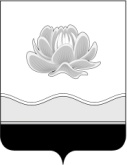 Российская Федерация                        Кемеровская область - Кузбасс  Мысковский городской округСовет народных депутатов Мысковского городского округа(шестой созыв)Р Е Ш Е Н И Еот 29 сентября 2021г. № 72-нО внесении изменений в решение Мысковского городского Совета народных депутатов от 21.04.2011 № 19-н «Об утверждении Перечня должностей муниципальной службы в органах местного самоуправления и муниципальных учреждениях Мысковского городского округа, на которые распространяются ограничения, установленные статьей 12 Федерального закона от 25.12.2008 № 273-ФЗ «О противодействии коррупции»ПринятоСоветом народных депутатовМысковского городского округа28 сентября 2021 годаВ соответствии со статьей 12 Федерального закона от 25.12.2008 № 273-ФЗ «О противодействии коррупции», руководствуясь статьей 32 Устава Мысковского городского округа, Совет народных депутатов Мысковского городского округарешил:1. Внести в решение Мысковского городского Совета народных депутатов от 21.04.2011 № 19-н «Об утверждении Перечня должностей муниципальной службы в органах местного самоуправления и муниципальных учреждениях Мысковского городского округа, на которые распространяются ограничения, установленные статьей 12 Федерального закона от 25.12.2008 № 273-ФЗ «О противодействии коррупции» (в редакции решения от 20.10.2011 № 63-н) (далее - решение), следующие изменения:1.1. пункт 2.1 изложить в следующей редакции:«2.1. имеет право замещать должности и выполнять работу на условиях гражданско-правового договора в коммерческих и некоммерческих организациях, если отдельные функции по управлению этими организациями входили в должностные (служебные) обязанности муниципального служащего, с согласия комиссии по соблюдению требований к служебному поведению муниципальных служащих, руководителей муниципальных учреждений и предприятий Мысковского городского округа и урегулированию конфликта интересов;»;1.2. пункт 6 изложить в следующей редакции:«6. Контроль за исполнением настоящего решения возложить на комитет Совета народных депутатов Мысковского городского округа по развитию местного самоуправления и безопасности, администрацию Мысковского городского округа.»;1.3. внести в Приложение к решению изменения, изложив его в новой редакции согласно приложению к настоящему решению 2. Настоящее решение направить главе Мысковского городского округа для подписания и опубликования (обнародования) в установленном порядке.3. Настоящее решение вступает в силу со дня его официального опубликования (обнародования).4. Контроль за исполнением настоящего решения возложить на комитет Совета народных депутатов Мысковского городского округа по развитию местного самоуправления и безопасности, администрацию Мысковского городского округа.Председатель Совета народных депутатов                              Мысковского городского округа                                                               А.М. КульчицкийГлава Мысковского городского округа                                                          Е.В. ТимофеевПриложениек решению Совета народных депутатовМысковского городского округаот 29.09.2021 г. № 72-н«Приложениек решению Мысковского городскогоСовета народных депутатовот 21.04.2011 № 19-нПЕРЕЧЕНЬДОЛЖНОСТЕЙ МУНИЦИПАЛЬНОЙ СЛУЖБЫ В ОРГАНАХ МЕСТНОГОСАМОУПРАВЛЕНИЯ И МУНИЦИПАЛЬНЫХ УЧРЕЖДЕНИЯХ МЫСКОВСКОГОГОРОДСКОГО ОКРУГА, НА КОТОРЫЕ РАСПРОСТРАНЯЮТСЯ ОГРАНИЧЕНИЯ, УСТАНОВЛЕННЫЕ СТАТЬЕЙ 12 ФЕДЕРАЛЬНОГО ЗАКОНА ОТ 25.12.2008 № 273-ФЗ «О ПРОТИВОДЕЙСТВИИ КОРРУПЦИИ»I. Должности муниципальной службы, учреждаемыедля непосредственного обеспечения исполнения полномочийглавы Мысковского городского округаВысшая должностьПервый заместитель главы Мысковского городского округаЗаместитель главы Мысковского городского округаЗаместитель главы Мысковского городского округа - начальник УправленияВедущая должностьПресс-секретарь главы Мысковского городского округаII. Должности муниципальной службы, учреждаемыедля обеспечения исполнения полномочий администрацииМысковского городского округа, отраслевых (функциональных)органов администрации Мысковского городского округаВысшая должностьНачальник управленияПредседатель комитетаГлавная должностьЗаместитель начальника управленияЗаместитель председателя комитетаНачальник самостоятельного отделаВедущая должностьНачальник отдела в управлении, комитетеЗаместитель начальника отделаЗаведующий секторомКонсультант-советникIII. Должности муниципальной службы, учреждаемыедля обеспечения исполнения полномочий Совета народныхдепутатов Мысковского городского округаВедущая должностьНачальник самостоятельного отделаКонсультант-советникIV. Должности муниципальной службы, учреждаемыедля обеспечения исполнения полномочий муниципальнойревизионной комиссииВедущая должностьКонсультант-советник».